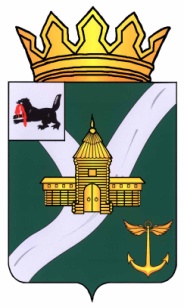 Иркутская областьУсть-Кутское муниципальное образованиеАДМИНИСТРАЦИЯПОСТАНОВЛЕНИЕот _______________							              №_______г. Усть-Кут«О внесении изменений в постановление Администрации УКМО от 27.02.2020 №80-п«Об определении границ прилегающих к некоторым  организациям и объектамтерриторий, на которых не допускается розничная продажа алкогольной продукции»В соответствии с Федеральным законом от 06.10.2003 N 131-ФЗ "Об общих принципах организации местного самоуправления в Российской Федерации", ст. 16 Федерального закона от 22.11.1995 N 171-ФЗ  "О государственном регулировании производства и оборота этилового спирта, алкогольной и спиртосодержащей продукции и об ограничении потребления (распития) алкогольной продукции", постановлением Правительства Российской Федерации от 27.12.2012 N 1425 "Об определении органами государственной власти субъектов Российской Федерации мест массового скопления граждан и мест нахождения источников повышенной опасности, в которых не допускается розничная продажа алкогольной продукции, а также определении органами местного самоуправления границ прилегающих к некоторым организациям и объектам территорий, на которых не допускается розничная продажа алкогольной продукции", руководствуясь ст. 48 Устава Усть-Кутского муниципального образования,ПОСТАНОВЛЯЮ:1. Внести следующие изменения в постановление Администрации Усть-Кутского муниципального образования от 27.02.2020 №80-п «Об определении границ прилегающих к некоторым организациям и объектам территорий, на которых не допускается розничная продажа алкогольной продукции» (далее по тексту – постановление):1.1. В подпункте 3 пункта 1 постановления слова «и иных мест массового скопления граждан» исключить;1.2. В приложении №1 к постановлению:  исключить Схему №84.2. Настоящее постановление обнародовать на официальном сайте Администрации Усть-Кутского муниципального образования в сети Интернет и опубликовать в общественно-политической газете Усть-Кутского района «Ленские вести».          3. Контроль за исполнением настоящего постановления возложить на заместителя мэра Усть-Кутского муниципального образования по экономическим вопросам Даникёрову Ф.И..Мэр Усть-Кутскогомуниципального образования		                                                Т.А. Климина 